目　　　　次　統計トピックス　●平成29年度学校保健統計調査結果【速報】大阪府総務部統計課	1●第59回（平成29年度）大阪府統計グラフコンクール表彰式を開催しました大阪府総務部統計課	5　毎月の統計調査結果　人　口　　大阪府毎月推計人口　平成30年１月１日現在	7物　価　　大阪市消費者物価指数の動き　平成30年１月速報	9労　働　　大阪の賃金、労働時間及び雇用の動き　平成29年11月月報	11工　業　　大阪府工業指数（大阪の工業動向）　平成29年11月速報	13　四半期の統計調査結果　景　気　　大阪府景気観測調査結果　平成29年10～12月期大阪産業経済リサーチセンター	15　今月の統計表　	17　新着資料のご案内／今後の公表予定　	28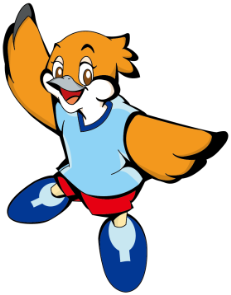 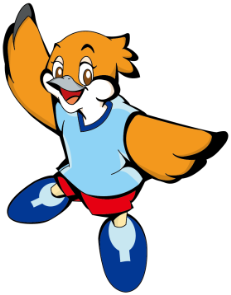 月刊大阪の統計２０１８年（平成３０年）２月　No.８２８２０１８年（平成３０年）２月　No.８２８